Текст песни Защитники Отечества (Детские):

 Версия для печати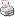 Сегодня день особенныйВедь праздник 23 февраляВстречают в каждом городеИ знает его каждая семьяПосмотрим фотографииПо чарочке за доблесть и за честьИ пусть мундиры разныеНо Родина одна всего лишь естьПрипев:Защитники ОтечестваДорога вам по жизни не легкаНо долг он связан с вечностьюНа мужестве построены века (2 раза)И стройными колоннами Пройдет по Красной площади парадВедь русская историяНе знала никогда плохих солдатПрипев:Защитники ОтечестваДорога вам по жизни не легкаНо долг он связан с вечностьюНа мужестве построены века (4 раза)